حضرات السادة والسيدات،تحية طيبة وبعد،يسرني أن أدعوكم إلى حضور الاجتماع المقبل للجنة الدراسات 20 (إنترنت الأشياء (IoT) والمدن والمجتمعات الذكية (SC&C)) الذي سيُعقد في مقر الاتحاد بجنيف، من 6 إلى 16 يوليو 2020.وسيُعقد اجتماع لجنة الدراسات 20 لقطاع تقييس الاتصالات بالترادف مع OneM2M ونشاط التنسيق المشترك بشأن إنترنت الأشياء والمدن والمجتمعات الذكية (JCA-IoT and SC&C) الذي سيُعقد بعد ظهر يوم 8 يوليو 2020 في نفس المكان.سيُفتتح الاجتماع في الساعة 09:30 من اليوم الأول، وسيبدأ تسجيل المشاركين في الساعة 08:30 عند مدخل مبنى مونبريان. وستُعرض يومياً التفاصيل المتعلِّقة بقاعات الاجتماع على الشاشات في مقر الاتحاد، وفي الموقع الإلكتروني هنا.أهم المواعيد النهائية:وترد معلومات عملية عن الاجتماع في الملحق A. ويرد في الملحق B مشروع جدول أعمال الاجتماع الذي أعده رئيس لجنة الدراسات 20، السيد ناصر صالح المرزوقي (الإمارات العربية المتحدة).أتمنى لكم اجتماعاً مثمراً وممتعاً.الملحقات: 2الملحـق A
معلومات عملية عن الاجتماعأساليب العمل والمرافق المتاحةتقديم الوثائق والنفاذ إليها: سيجري الاجتماع بدون استخدام الورق. وينبغي تقديم مساهمات الأعضاء باستخدام نظام النشر المباشر للوثائق؛ كما ينبغي تقديم مشاريع الوثائق المؤقتة إلى أمانة لجان الدراسات عن طريق البريد الإلكتروني وباستخدام النموذج المناسب. ويتاح النفاذ إلى وثائق الاجتماع من الصفحة الرئيسية للجنة الدراسات ويقتصر على أعضاء قطاع تقييس الاتصالات الذين لديهم حساب مستعمل لدى الاتحاد مع النفاذ إلى خدمة تبادل معلومات الاتصالات (TIES).الترجمة الشفوية: نظراً إلى قيود الميزانية، ستُتاح الترجمة الشفوية للجلسة العامة الختامية للاجتماع بناءً على طلب الدول الأعضاء. وينبغي تقديم الطلبات بوضع علامة في المربع المناسب في نموذج التسجيل قبل اليوم الأول للاجتماع بستة أسابيع على الأقل.الشبكة المحلية اللاسلكية: تُتاح خدماتها للمندوبين في جميع قاعات الاجتماع بالاتحاد (معرّف الهوية: “ITUwifi”، كلمة السر: itu@GVA1211). وتوجد معلومات تفصيلية في مكان الاجتماع وفي الموقع الإلكتروني لقطاع تقييس الاتصالات (http://itu.int/ITU-T/edh/faqs-support.html).الخزائن الإلكترونية: تُتاح طوال فترة الاجتماع باستخدام شارات قطاع تقييس الاتصالات لتعرف الهوية بواسطة التردد الراديوي (RFID). وتوجد الخزائن الإلكترونية مباشرةً بعد المنطقة الخاصة بالتسجيل في الطابق الأرضي من مبنى مونبريان.الطابعات: تُتاح طابعات في القاعات المكرسة للمندوبين وبالقرب من جميع قاعات الاجتماع الرئيسية. ولتفادي الحاجة إلى تركيب برامج تشغيل في حواسيب المندوبين، يمكن "طباعة الوثائق إلكترونياً" بإرسالها عن طريق البريد الإلكتروني إلى الطابعة المطلوبة. وتُتاح التفاصيل في العنوان: http://itu.int/go/e-print.استعارة الحواسيب المحمولة: سيُوفر مكتب الخدمة في الاتحاد (servicedesk@itu.int) للمندوبين حواسيب محمولة، على أساس أسبقية الطلبات المقدمة.التسجيل المسبق والمندوبون الجدد والمِنح ورسالة دعم طلب الحصول على التأشيرةالتسجيل المسبق: التسجيل المسبق إلزامي ويجب أن يتم إلكترونياً من خلال الصفحة الرئيسية للجنة الدراسات قبل بدء الاجتماع بشهر واحد على الأقل. وكما هو مبين في الرسالة المعمّمة 68 لمكتب تقييس الاتصالات، يتطلب نظام التسجيل لقطاع تقييس الاتصالات موافقة مسؤول الاتصال على طلبات التسجيل. وتوضح الرسالة المعممة 118 لمكتب تقييس الاتصالات كيفية إعداد الموافقة الأوتوماتية على هذه الطلبات. وتنطبق بعض الخيارات المتاحة في نموذج التسجيل على الدول الأعضاء فقط ومنها: الوظيفة وطلبات توفير الترجمة الشفوية وطلبات الحصول على منحة. ويُدعى الأعضاء إلى إشراك النساء في وفودهم كلما أمكن.يدعى المندوبون الجدد إلى حضور برنامج إرشادي يشمل لقاء ترحيب عند الوصول وزيارة مصحوبة لمقر الاتحاد، وجلسة توجيهية بشأن أعمال قطاع تقييس الاتصالات. وإذا كنتم ترغبون في المشاركة، يرجى الاتصال من خلال عنوان البريد الإلكتروني ITU-Tmembership@itu.int. ويمكن الحصول على دليل موجز للمندوبين الجدد هنا.المِنح: يمكن تقديم منحة جزئية واحدة أو منحتين جزئيتين لكل بلد تبعاً للتمويل المتاح، وذلك لتيسير مشاركة البلدان المستحقة. وفي إطار نظام التسجيل الجديد، سترسَل استمارات طلب المنح إلى المندوبين الذين يضعون علامة في المربع المناسب في نموذج التسجيل. ويجب استلام طلبات المِنح في موعد أقصاه 25 مايو 2020، ولذلك يوصى بشدة بالتسجيل لحضور الحدث والشروع في عملية تقديم الطلب قبل الاجتماع بسبعة أسابيع على الأقل. ويُرجى ملاحظة أن قرار تقديم منحة يتوقف على معايير منها: الميزانية المتاحة للاتحاد؛ والمشاركة الفعّالة، بما في ذلك تقديم مساهمات مكتوبة مناسبة؛ والتوزيع المنصف بين البلدان والمناطق؛ والتوازن بين الجنسين.رسالة دعم الحصول على التأشيرة: يجب طلب التأشيرة، إذا كانت لازمة، قبل القدوم إلى سويسرا، ويتم الحصول عليها من السفارة أو القنصلية التي تمثل سويسرا في بلدكم، وإلا فمن أقرب مكتب لها من بلد المغادرة في حالة عدم وجود مثل هذا المكتب في بلدكم. ونظراً لاختلاف المواعيد النهائية لتقديم الطلب، يُقترح التأكد من الممثلية المناسبة مباشرةً وتقديم الطلب في وقت مبكر.وإذا واجهتم صعوبة بهذا الشأن يمكن للاتحاد، بناءً على طلب رسمي من الإدارة التي تمثلونها أو الكيان الذي تمثلونه، الاتصال بالسلطات السويسرية المختصة لتيسير إصدار التأشيرة. وبمجرد موافقة مسؤول الاتصال المعني بتسجيل منظمتكم على تسجيلكم، تصدر رسالة دعم طلب التأشيرة عادةً في غضون 15 يوماً. وعليه، وينبغي توجيه الطلبات من خلال وضع علامة في المربع المناسب في نموذج التسجيل، قبل الاجتماع بشهر على الأقل. وينبغي إرسال الطلبات إلى قسم السفر في الاتحاد (travel@itu.int) حاملة عبارة "دعم طلب التأشيرة".زيارة جنيف: الفنادق والنقل العامالزائرون القاصدون جنيف: يمكن الحصول على معلومات عملية للمندوبين الذين يحضرون اجتماعات الاتحاد التي تُعقد في جنيف من الموقع التالي: http://itu.int/en/delegates-corner.التخفيضات التي تمنحها الفنادق: يعرض عدد من الفنادق في جنيف أسعاراً تفضيلية للمندوبين الذين يحضرون اجتماعات الاتحاد، وتقدم هذه الفنادق بطاقة تُتيح لحاملها النفاذ المجاني إلى خدمة النقل العام في جنيف. ويمكن الاطلاع على قائمة بالفنادق المشاركة وتوجيهات بشأن كيفية طلب التخفيضات في الموقع التالي: http://itu.int/travel/.الملحـق B
مشروع جدول أعمالملاحظة - يمكن الاطلاع على آخر المستجدات بخصوص جدول الأعمال في الوثيقة TD1605.ـــــــــــــــــــــــــــــــــــــــــــــــــــــــــــــــــــــــــــــــــــــــــــــــــــــــــــــ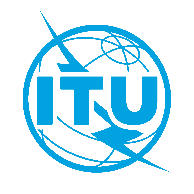 الاتحـاد الدولـي للاتصـالاتمكتب تقييس الاتصالاتجنيف، 4 فبراير 2020المرجع:TSB Collective letter 8/20
SG20/CBإلى:-	إدارات الدول الأعضاء في الاتحاد؛-	أعضاء قطاع تقييس الاتصالات في الاتحاد؛-	 المنتسبين إلى لجنة الدراسات 20 لقطاع تقييس الاتصالات؛-	الهيئات الأكاديمية المنضمة إلى الاتحادإلى:-	إدارات الدول الأعضاء في الاتحاد؛-	أعضاء قطاع تقييس الاتصالات في الاتحاد؛-	 المنتسبين إلى لجنة الدراسات 20 لقطاع تقييس الاتصالات؛-	الهيئات الأكاديمية المنضمة إلى الاتحادالهاتف:+41 22 730 6301إلى:-	إدارات الدول الأعضاء في الاتحاد؛-	أعضاء قطاع تقييس الاتصالات في الاتحاد؛-	 المنتسبين إلى لجنة الدراسات 20 لقطاع تقييس الاتصالات؛-	الهيئات الأكاديمية المنضمة إلى الاتحادالفاكس:+41 22 730 5853إلى:-	إدارات الدول الأعضاء في الاتحاد؛-	أعضاء قطاع تقييس الاتصالات في الاتحاد؛-	 المنتسبين إلى لجنة الدراسات 20 لقطاع تقييس الاتصالات؛-	الهيئات الأكاديمية المنضمة إلى الاتحادالبريد الإلكتروني:tsbsg20@itu.intإلى:-	إدارات الدول الأعضاء في الاتحاد؛-	أعضاء قطاع تقييس الاتصالات في الاتحاد؛-	 المنتسبين إلى لجنة الدراسات 20 لقطاع تقييس الاتصالات؛-	الهيئات الأكاديمية المنضمة إلى الاتحادالموقع الإلكتروني:http://itu.int/go/tsg20الموضوع:اجتماع لجنة الدراسات 20؛ جنيف، 16-6 يوليو 2020اجتماع لجنة الدراسات 20؛ جنيف، 16-6 يوليو 20208 مايو 2020-	تقديم مساهمات أعضاء قطاع تقييس الاتصالات المطلوبة ترجمتها25 مايو 2020-	تقديم طلبات الحصول على منح (من خلال نموذج التسجيل الإلكتروني؛ انظر التفاصيل في الملحق A)-	تقديم طلبات توفير الترجمة الشفوية (من خلال نموذج التسجيل الإلكتروني)5 يونيو 2020-	التسجيل المسبق (من خلال نموذج التسجيل الإلكتروني في الصفحة الرئيسية للجنة الدراسات)-	تقديم طلبات الحصول على رسائل دعم طلب التأشيرة (من خلال نموذج التسجيل الإلكتروني؛ انظر التفاصيل في الملحق A)23 يونيو 2020-	تقديم مساهمات أعضاء قطاع تقييس الاتصالات (من خلال نظام النشر المباشر للوثائق)وتفضلوا بقبول فائق التقدير والاحترام.(توقيع)تشيساب لي
مدير مكتب تقييس الاتصالات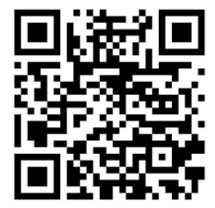 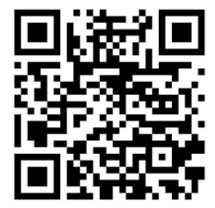 الرقمالبندالبندالوثائق1افتتاح الاجتماعافتتاح الاجتماع2اعتماد جدول الأعمالاعتماد جدول الأعمال3مشروع الجدول الزمنيمشروع الجدول الزمني4الموافقة على تقرير الاجتماع السادس للجنة الدراسات 20
(جنيف، 25 نوفمبر - 6 ديسمبر 2019)الموافقة على تقرير الاجتماع السادس للجنة الدراسات 20
(جنيف، 25 نوفمبر - 6 ديسمبر 2019)التقرير 95نداء الأسماء من أجل تحديد حقوق الملكية الفكريةنداء الأسماء من أجل تحديد حقوق الملكية الفكرية6قائمة المساهماتقائمة المساهمات1.61.6المساهمات المقدمة بشأن جميع مسائل لجنة الدراسات 207قائمة بنود العمل المتقادمةقائمة بنود العمل المتقادمة8النقاط الرئيسية لاجتماع الفريق الاستشاري لتقييس الاتصالات (فبراير 2020) ذات الصلة بلجنة الدراسات 20النقاط الرئيسية لاجتماع الفريق الاستشاري لتقييس الاتصالات (فبراير 2020) ذات الصلة بلجنة الدراسات 209الأعمال التحضيرية للجمعية العالمية لتقييس الاتصالاتالأعمال التحضيرية للجمعية العالمية لتقييس الاتصالات10تقرير عن بيانات الاتصال الواردة إلى لجنة الدراسات 20 لقطاع تقييس الاتصالاتتقرير عن بيانات الاتصال الواردة إلى لجنة الدراسات 20 لقطاع تقييس الاتصالات11ترشيح نواب رئيس فرق العمل والمقررين والمقررين المعاونين ومسؤولي الاتصالترشيح نواب رئيس فرق العمل والمقررين والمقررين المعاونين ومسؤولي الاتصال12الأفرقة الإقليمية التابعة للجنة الدراسات 20 لقطاع تقييس الاتصالاتالأفرقة الإقليمية التابعة للجنة الدراسات 20 لقطاع تقييس الاتصالات1.121.12الفريق الإقليمي لمنطقة إفريقيا التابع للجنة الدراسات 20 (SG20RG-AFR)2.122.12الفريق الإقليمي للمنطقة العربية التابع للجنة الدراسات 20 (SG20RG-ARB)3.123.12الفريق الإقليمي لمنطقة أمريكا اللاتينية التابع للجنة الدراسات 20 (SG20RG-LATAM)4.124.12الفريق الإقليمي لأوروبا الشرقية وآسيا الوسطى وما وراء القوقاز التابع للجنة الدراسات 20 (SG20RG-EECAT)13خطط العمل المتعلقة بتنفيذ القرار 78 (المراجَع في الحمامات، 2016) للجمعية العالمية لتقييس الاتصالات لعام 2016 والقرار 98 (الحمامات، 2016) (تكنولوجيات المعلومات والاتصالات من أجل خدمات الصحة الإلكترونية؛ وإنترنت الأشياء والمدن والمجتمعات الذكية من أجل التنمية العالمية)خطط العمل المتعلقة بتنفيذ القرار 78 (المراجَع في الحمامات، 2016) للجمعية العالمية لتقييس الاتصالات لعام 2016 والقرار 98 (الحمامات، 2016) (تكنولوجيات المعلومات والاتصالات من أجل خدمات الصحة الإلكترونية؛ وإنترنت الأشياء والمدن والمجتمعات الذكية من أجل التنمية العالمية)14المسائل المتعلقة بالتعاون وتبادل المعلوماتالمسائل المتعلقة بالتعاون وتبادل المعلومات15أنشطة الترويج وسد الفجوة التقييسيةأنشطة الترويج وسد الفجوة التقييسيةأ.ورش العمل والدورات التدريبية والمنتديات التي تهم لجنة الدراسات 20ورش العمل والدورات التدريبية والمنتديات التي تهم لجنة الدراسات 2016مجموعة مواد للترحيب بالأعضاء الجدد في اجتماع لجنة الدراسات 20 لقطاع تقييس الاتصالاتمجموعة مواد للترحيب بالأعضاء الجدد في اجتماع لجنة الدراسات 20 لقطاع تقييس الاتصالات17افتتاح اجتماعات فرقة العمل 1 وفرقة العمل 2افتتاح اجتماعات فرقة العمل 1 وفرقة العمل 218نشاط التنسيق المشترك بشأن إنترنت الأشياء والمدن والمجتمعات الذكيةنشاط التنسيق المشترك بشأن إنترنت الأشياء والمدن والمجتمعات الذكية19تقارير اجتماعات فرق العملتقارير اجتماعات فرق العملأ.فرقة العمل 1/20-	الموافقة على بنود العمل الجديدة-	الموافقة على برنامج العمل-	الموافقة على تقارير المسائلفرقة العمل 1/20-	الموافقة على بنود العمل الجديدة-	الموافقة على برنامج العمل-	الموافقة على تقارير المسائلب.فرقة العمل 2/20-	الموافقة على بنود العمل الجديدة-	الموافقة على برنامج العمل-	الموافقة على تقارير المسائلفرقة العمل 2/20-	الموافقة على بنود العمل الجديدة-	الموافقة على برنامج العمل-	الموافقة على تقارير المسائل20إقرار/تحديد/اعتماد/إلغاء التوصياتإقرار/تحديد/اعتماد/إلغاء التوصيات21الاتفاق على النصوص الإعلاميةالاتفاق على النصوص الإعلامية22الموافقة على بيانات الاتصال/المراسلات الصادرةالموافقة على بيانات الاتصال/المراسلات الصادرة23الأنشطة المقبلةالأنشطة المقبلةأ.أ.الاجتماعات المخططة في 2020ب.ب.الاجتماعات الإلكترونية المخططة في 202024ما يستجد من أعمالما يستجد من أعمال25اختتام الاجتماعاختتام الاجتماع